01/2017 CORSO FAD "LA RADIOPROTEZIONE IN ODONTOIATRIA: DIAGNOSTICA AVANZATA E NORMATIVA DI PROTEZIONE DA RADIAZIONI. EX D.LGS.81/2000"con il patrocinio di
                                                                                                               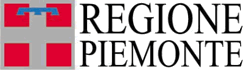 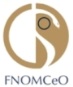 in collaborazione con il patrocinio AIFM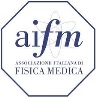 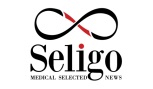 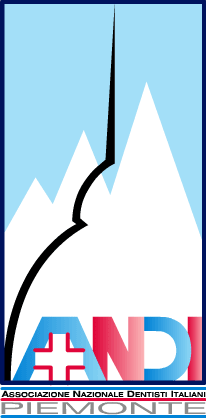 SELIGO
Provider nazionale in formazione sanitaria, accreditata presso AgenasIl Corso è stato progettato e realizzato per andare incontro alle necessità di ottemperare all'obbligo dell'aggiornamento in radioprotezione previsto dal D.Lgs. 187/00, che prevede un aggiornamento quinquennale per coloro che nell'esercizio della loro professione medica hanno a che fare con apparecchiature e materiale a radiazioni ionizzanti.
Le strutture ospedaliere abitualmente predispongono per i loro dipendenti le modalità utili all'ottemperanza del vincolo legislativo mentre per i liberi professionisti questo vincolo risulta talvolta disatteso ed a volte addirittura sconosciuto.Si è così progettato un corso che fornisca le informazioni previste per Legge e consenta il conseguimento del previsto Certificato di Aggiornamento quinquennale con la modalità della FAD (Formazione A Distanza).IL CORSO E' STATO CONCEPITO E REALIZZATO PER I PROFILI PROFESSIONALI CHE OPERANO CON LA RADIOLOGIA "IN REGIME DI RADIOLOGIA COMPLEMENTARE" E QUINDI E' VALIDO PER L'ODONTOIATRIA, IN QUANTO SOGGETTO CHE OPERA PREVALENTEMENTE IN REGIME DI LIBERA PROFESSIONE CON L'UTILIZZO DELLA RADIOLOGIA IN MODALITA' COMPLEMENTARE.
ANALOGAMENTE ANCHE ALTRI PROFILI MEDICI, CHE OPERANO NELLO STESSO REGIME DI RADIOLOGIA COMPLEMENTARE, POSSONO USUFRUIRE DI QUESTA PROPOSTA FORMATIVA A PRESCINDERE DAL TIPO DI DISCIPLINA ESERCITATA.PERTANTO IL CORSO E' STATO ACCREDITATO IN AGENAS ANCHE PER IL PROFILO PROFESSIONALE DEL MEDICO CHIRURGO (MULTIDISCIPLINARE) ED IN PARTICOLARE PER IL CHIRURGO MAXILLO-FACCIALE E PER L'OTORINOLARINGOIATRA.
I contenuti sono divisi in 6 moduli e di questi solo 2 sono indirizzati ad operatori del settore odontoiatrico, mentre la più parte dei contenuti, come previsto per legge, forniscono informazione e formazione nel merito della gestione di materiale radiografico e del consenso informato da sottoporre al paziente nella immediatezza dell’indagine radiologica cui è sottoposto, sempre nel regime della radiologia  complementare. 

Le indicazioni presenti nel corso offrono anche un pratico modulo che consente di comprendere le caratteristiche che un’ apparecchiatura radiologica dovrebbe avere per soddisfare le proprie necessità diagnostiche e cliniche andando oltre le proposte commerciali talvolta fuorvianti. IL CORSO, NUOVAMENTE ATTIVO AI FINI ECM DAL 01.01.17, EROGA:la certificazione di aggiornamento quinquennale previsto dal  D.Lgs 187/00 per odontoiatri e medici (multidisciplinare).la certificazione di 5 crediti formativi ECM perché il corso è riconosciuto da  Agenas come formazione accreditata con il numero 178529.Corso di formazione accreditato con frequenza obbligatoria per i professionsti operanti nella Regione Piemonte e vincolati  all’acquisizione del certificato di aggiornamento previsto ai sensi del D.Lgs 187/2000.
Il corso è nuovamente attivo a partire da Gennaio 2017 e, oltre all’attestato di partecipazione ai sensi di legge, erogherà n. 5 crediti ECM.In ottemperanza al D.Lgs n. 187/2000 che prevede un programma di aggiornamento obbligatorio con cadenza quinquennale “per i sanitari che nell’esercizio della loro funzione sanitaria presentano rischi di esposizione a radiazioni ionizzanti ed hanno contatto con materiale radiologico di vario tipo”;In ottemperanza al recepimento da parte della Regione Piemonte del D. Lgs 187/00 con determina N. 244 del 01.08.01Responsabile scientifico:  Dott. Giampaolo Damilano: medico chirurgo ed odontoiatra, Presidente Cao OMCeO Cuneo. Opzioni di pagamento:Carta di credito o paypal: Il pagamento tramite questi canali offre accesso immediato al corso ed alla fruizione del contenuti. Completata l’iscrizione, il sistema indirizza automaticamente alla pagina di pagamento. La fattura è emessa in automatico e immediatamente scaricabile. l soci Andi, per beneficiare del prezzo concordato, dovranno inserire nell’apposito campo della pagina di pagamento il codice coupon da richiedere alla Segreteria Andi.Con questa modalità, completata l’iscrizione (come sopra indicato) procedere al pagamento con Bonifico bancario intestato a SELIGO srl: IBAN IT 27 D 08450 10200 000170116 328 Causale: Nome-Cognome “Iscrizione Corso Radioprotezione per odontoiatri”. L’abilitazione alla fruizione del corso è subordinata all’inserimento dei dati dell’interessato nella pagina “Carrello” e all’invio del proprio nome e cognome con il numero identificativo del pagamento (CRO) all’indirizzo mailinfo@seligomedical.comSarà cura dell’amministrazione abilitare l’iscritto nel minor tempo possibile per consentire l’accesso ai contenuti del corso. Con questa modalità la fattura sarà inviata dall'amministrazione di Seligo all’indirizzo mail fornito all’atto dell’iscrizione.
L’attestato di partecipazione è scaricabile in automatico alla conclusione del corso, completati il questionario di apprendimento e di gradimento.www.seligomedical.com
Per ulteriori informazioni rivolgersi a: info@seligomedical.com
Tel.: 0039 320 66 93 163Modalità di IscrizioneCosto di iscrizione:
€ 80,00 + (IVA 22%) = € 97,60Costo di iscrizione per i soci ANDI (richiedere Il codice promozionale alla Segreteria Andi):
€ 60,00 + (IVA 22%) = € 73,20Per iscriversi è necessario:accedere alla pagina “Corsi ECM” del sito www.seligomedical.comcliccare sul pulsante “Acquista” nel riquadro del corso “La radioprotezione in Odontoiatria”lnserire i dati per la registrazione e cliccare sul pulsante “Registrazione”cliccare sul pulsante “I miei dati” nella pagina “Account” e al termine della compilazione cliccare sul pulsante “Salva”